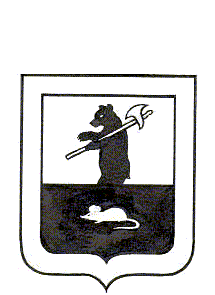 МУНИЦИПАЛЬНЫЙ СОВЕТ ГОРОДСКОГО ПОСЕЛЕНИЯ МЫШКИНРЕШЕНИЕО внесении изменений в решение Муниципального Совета городского поселения Мышкин от 27.10.2016 № 32 «О назначении представителей городского поселения Мышкин членами Общественной палаты Мышкинского муниципального района»Принято Муниципальным Советом городского поселения Мышкин «19» февраля  2019 года                  На основании Устава городского поселения Мышкин, в соответствии с Положением «Об общественной палате Мышкинского муниципального района», утвержденным решением Собрания депутатов Мышкинского муниципального района от 28.04.2016 № 18,Муниципальный Совет городского поселения Мышкин РЕШИЛ:1. Внести изменения в решение Муниципального Совета городского поселения Мышкин от 27.10.2016 № 32 «О назначении представителей городского поселения Мышкин членами Общественной палаты Мышкинского муниципального района» изложив пункт 1 в новой редакции:1.1. «1. Назначить представителей от городского поселения Мышкин членами Общественной палаты Мышкинского муниципального района:-Тарасову Евгению Викторовну – ведущего специалиста по кадрам Мышкинского ЛПУ МГ ООО «Газпром Трансгаз Ухта»;-Миколову Елену Васильевну – администратора физкультурно – оздоровительного комплекса «Гладиатор»;-Герасимов Николай Константинович – оператор НППС ООО «Транснефть Балтика ЯРНУ НПС «Палкино».2.  Настоящее решение опубликовать в газете «Волжские зори».3. Контроль за исполнением настоящего решения возложить на председателя Муниципального Совета городского поселения Мышкин.4. Настоящее решение вступает в силу с момента подписания.Глава  городского                             Председатель Муниципальногопоселения  Мышкин                          Совета городского поселения Мышкин_______________ Е.В. Петров          ___________________  Р.С. Шувалов                                                                      « 19 » февраля  2019 года  № 4